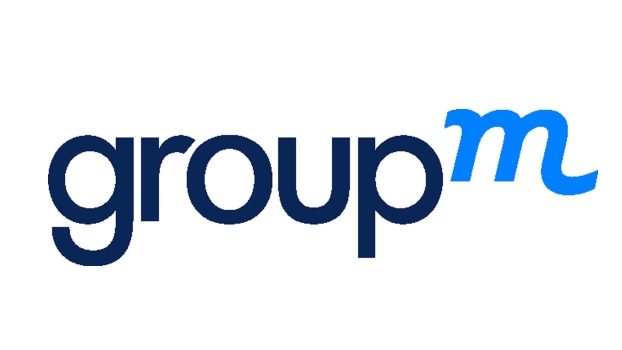 Online kampánymenedzser gyakornok
Anna, az optimalizációs menedzserünk segítségre szorul. Ígértünk neki egy vidám és tehetséges új munkatársat, TÉGED! A divíziónk egyre jobban pörög és megígértük a csapatnak, hogy újabb segítséget szerzünk nekik! Tartjuk a szavunk és lehet, hogy most csak Te tudsz segíteni nekünk!Az online marketingben képzeled el a jövődet? A jövő embere lennél a hipersebességgel változó online világban? Ha elég kitartó, tudáséhes és lelkes vagy ahhoz, hogy a legjobb legyél, jól bánsz a számokkal, de láttak már hétfő reggel is mosolyogni, akkor itt a helyed a csapatunkban!
A legnagyobb médiaügynökségi csoport vagyunk, de a részletekre is figyelünk. Egy aprócska, de nagyon fontos részlet még hiányzik a „NAGY KÉPBŐL”: az újabb kampánymenedzser gyakornokunk, azaz TE.Mi a kihívás, ami rád vár?
• A legnagyobb hazai hirdetők kampányainak kezelése. (Megtanítunk rá, de fontos, hogy ne ijedj meg a felelősségtől!)• Riportok készítése a teljesítményről. (Mindig keressük a számok mögött a sztorikat. Legyél ebben partnerünk!)• Kampányok optimalizálása. (Semmi sem tökéletes az elején. De törekedj rá velünk!)
• Adminisztráció. (Rend a lelke mindennek!)• Társügynökségekkel való kapcsolattartás. (A hétfői mosoly itt segíthet!)• Prezentációk készítése ügyfeleknek. (Ha rájövünk az okokra, szeretjük megosztani az ügyfeleinkkel!)Mi az, amiért érdemes minket választanod?Folyamatos kihívásMosolygós csapatJövőbiztos, egyedi specialista tudásFolyamatos oktatás és személyre szabott mentorálásÁllandó pörgés egy támogató csapat részekéntIzgalmas és nagy márkák, mint ügyfelek, nagy célokkalRugalmas időbeosztás, amely illeszthető a tanulmányaidhozA fizetés kedvező fix havi bér. Ezzel kapcsolatos részleteket az interjún megbeszéljük veled.Mikor indulsz nálunk nagy eséllyel?Nappalis egyetemi/főiskolai hallgató vagy még legalább 1 évig (hallgatói jogviszony lejárat 2021. március 31. vagy utána)Heti 30 órában számíthatunk a munkádra, legalább heti 4 napra elosztva.Nem ijedsz meg a számoktól, sőt szereted és érted őket.Az Excel és a Powerpoint a barátod.Nem félsz kérdezni, még akkor sem, ha nem mindig lesz kész válaszunk. Ha a kérdésedre választ kaptál, figyelsz is arra, és beépíted a munkába.Pontos vagy. Lehet nálunk hibázni, de kétszer ugyanazt ne kövesd el. Segítünk, felügyelünk, támogatunk.Elemző típus vagy. Ha nem találod egyből az okokat, nem állsz le, Sherlock Holmesként kutatod, míg meg nem leled a tettest.Alázattal állsz a feladatokhoz. A nagy márkák nagy céljai nemcsak izgalmasak, de komolyan is kell venni őket.Érdekel? Akkor ne habozz! Ha felkeltettük az érdeklődésedet, küldd el nekünk fényképes önéletrajzod és motivációs leveled, amelyben leírod, hogy miért leszel Te a legjobb segítség a csapat számára!Jelentkezésed ide küldd: talent@groupm.comSok sikert és már alig várjuk, hogy együtt dolgozhassunk!